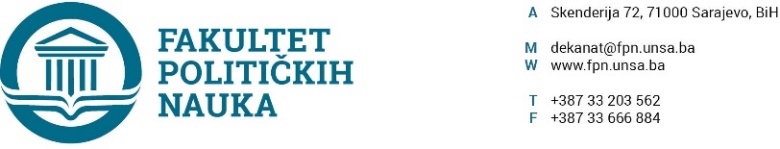 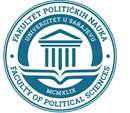 Sarajevo,  07.02.2023. godineDvadesettreća redovna sjednicu Vijeća Fakulteta održana je dana  07.02.2023. godine, sa početkom u 11 sati u Sali 12/P Fakulteta. Za predloženi dnevni red i sve tačke dnevnog reda glasalo je 39 članova Vijeća i to: Doc.dr Alibegović Abdel, prof.dr. Abazović Dino, doc.dr. Babić Nina, prof.dr. Bajramović Zlatan, prof.dr. Sanela Bašić, prof.dr. Bakić Sarina, doc.dr. Brkić-Šmigoc Jelena, prof.dr. Cerić Haris, doc.dr. Čustović Enita, prof.dr. Ćurak Nerzuk, prof.dr. Džafić Adnan, prof.dr. Emirhafizović Mirza, prof.dr. Fejzić Elvis, prof.dr. Filandra Šaćir, doc.dr. Forić Samir, prof.dr. Gadžo-Šašić Sabira, prof.dr. Karačić Hamza, prof.dr. Kurtćehajić Suad, prof.dr. Mujkić Asim, prof.dr. Miković Borjana, doc.dr. Osmić Amer, doc.dr. Praskač-Salčin Irena, prof.dr. Repovac Nikšić Valida, prof.dr. Sadiković Elmir, prof.dr. Seizović Zarije, prof.dr. Smajić Mirza, prof.dr. Sofradžija Halima, prof.dr. Spahić Ehlimana, prof.dr. Šljivo-Grbo Amila, prof.dr. Šadić Sanela, prof.dr. Termiz Dževad, prof.dr. Turčalo Sead, v.asst. Duduć-Sijamija Anida, v.asst. Kadić Veldin, asst. Amina Vatreš, asst. Selma Alispahić, predstavnici studenata Belmin Delić i Imran Pašalić, i predstavnica stručnog osoblja Anisa Bihorac. Opravdano odsutni: prof.dr. Belma Buljubašić, prof. dr. Nedreta Šerić, prof.dr. Vlado Azinović, prof.dr. Mustafa Sefo, a prof.dr. Nermina Mujagić i prof.dr. Fahira Čengić prethodnu saglasnost dale su putem maila.Dnevni red je jednoglasno usvojen kako slijedi: Usvajanje Zapisnika sa petnaeste vanredne sjednice Vijeća Fakulteta od 30.01.2023.godine;Informacija o izvršenom izboru izboru nastavno-naučno zvanje redovan profesor na naučnu oblast Pedagoške nauke; Usvajanje prijedloga tema, mentora i sastava komisija na drugom ciklusu studija (3+2 i 4+1);Usvajanje izvještaja o ocjeni završnih radova na drugom ciklusu studija (3+2 i 4+1); Doktorski studij; Usvajanje Zaključaka i Odluka o provedenim postupcima ekvivalencije na Fakultetu; Utvrđivanje potrebe i prijedloga raspisivanja Konkursa za izbor člana akademskog osoblja u nastavno-naučno zvanje docent na naučnu oblast Socijalni rad; Usvajanje Odluke o izmjeni Plana pokrivenosti nastave u ljetnom semestru studijske 2022/2023, godine;Usvajanje prijedloga Odluka o angažmanu nastavnika sa druge visokoškolske ustanove; Imenovanje Komisije za provođenje ispita iz nastavnog predmeta Ekonomski sistem i ekonomska politika u SFRJ; Usvajanje prijedloga Odluka o angažmanu nastavnika na drugu visokoškolsku ustanovu; Usvajanje izmjena Dinamičkog plana potreba za raspisivanjem konkursa za izbor u zvanje za studijskoj 2022/2023. godinu;Usvajanje Izvještaja Centralne popisne komisije za 2022. godinu; Tekuća pitanja. Tok sjednice: Ad 1. Usvajanje Zapisnika sa petnaeste vanredne sjednice Vijeća Fakulteta od 30.01.2023..godine. Za tačku 1., glasali su svi prisutni članovi Vijeća Fakulteta. Zapisnik sa petnaeste vanredne sjednice od 30.01.2023.godine jednoglasno je usvojen.Ad 2. Informacija o izvršenom izboru izboru nastavno-naučno zvanje redovan profesor na naučnu oblast Pedagoške nauke.Članovi Vijeća Fakulteta,upoznati sa provedenim izborom u nastavno-naučno zvanje redovni profesor, prof.dr. Harisa Cerića. Ad 3.  Usvajanje prijedloga tema, mentora i sastava komisija na drugom ciklusu studija (3+2 i 4+1).- Odsjek Žurnalistika/KomunikologijaOdluka o odobravanju tema završnih (magistarskih) radova i imenovanju mentora i članova Komisija za ocjenu i odbranu, na Odsjeku žurnalistika/komunikologija Fakulteta političkih nauka Univerziteta u Sarajevu, usvojena je jednoglasno. Odsjek Politologija ODOBRENJE TEME DIPLOMSKOG RADA Stari Nastavni Plan i Program: Šehović Ehlimani Tema: “ ULOGA I ZNAČAJ IMIDŽA GRADA SARAJEVA U POBOLJŠANJU KULTURNE DIPLOMATIJE BiH“Mentor: prof.dr.Sarina Bakić.Odluka o odobravanju tema završnih (magistarskih) radova i imenovanju mentora i članova Komisija za ocjenu i odbranu, na odsjeku Politologija Fakulteta političkih nauka Univerziteta u Sarajevu, usvojena je jednoglasno. Odsjek Sigurnosne i mirovne studijeOdluka o odobravanju tema završnih (magistarskih) radova i imenovanju mentora i članova Komisija za ocjenu i odbranu, na odsjku Sigurnosne i mirove studije Fakulteta političkih nauka Univerziteta u Sarajevu, usvojena je jednoglasno. Odsjek Socijalni radOdluka o odobravanju tema završnih (magistarskih) radova i imenovanju mentora i članova Komisija za ocjenu i odbranu, na odsjeku Socijalni rad Fakulteta političkih nauka Univerziteta u Sarajevu, usvojena je jednoglasno. Odsjek SociologijaOdluka o odobravanju tema završnih (magistarskih) radova i imenovanju mentora i članova Komisija za ocjenu i odbranu, na odsjeku Sociologija Fakulteta političkih nauka Univerziteta u Sarajevu, usvojena je jednoglasno. Ad 4. Usvajanje izvješataja o ocjeni završnih radova radova na drugom ciklusu studija (3+2 i 4+1). Odsjek PolitologijaOdsjek Sigurnosne i mirovne studije:Svi Izvještaja o ocjeni završnih radova na drugom ciklusu studija jednoglasno su usvojeni.Ad 5.  Doktorski studij.Kandidatkinja: MR. ADISA BUSULADŽIĆ  Naslov:„NEOKOLONIJALISTIČKE OSNOVE U POSTSOCIJALISTIČKOJ TRANSFORMACIJI DRŽAVE BOSNE I HERCEGOVINE“  Mentor: PROF. DR. ELVIS FEJZIĆ.Kandidatkinja: ALDIJANA ČUTURATema: „DRUŠTVENA PODRŠKA PORODICAMA SA DJECOM U KANTONU SARAJEVO“.Mentor: prof. dr. Suada Buljubašić.Komisija za ocjenu i odbranu magistarskog rada u sastavu:1.	Prof. dr. Nedreta Šerić-predsjednik,2.	Prof. dr. Suada Buljubašić-član/mentor,3.	Doc. dr. Nina Babić-član,4.	Prof. dr. Haris Cerić-zamjenik člana.Zapisničar: dr. Anida Dudić-Sijamija.Kandidat: ERVIN SEJDINOVIĆA, MATema: „NACIONALNA DRŽAVA U PROCESU GLOBALIZACIJE: OTPORI I PERSPEKTIVE“Doktorsku disertaciju kandidat Ervin Sejdinović, MA brani pred Komisijom u sastavu:1.	Prof. dr. Valida Repovac-Nikšić-predsjednica,2.	Prof. dr. Šaćir Filandra-član/mentor,3.	Prof. dr. Adnan Džafić-član,4.	Prof. dr. Senadin Lavić-zamjenik člana.Zapisničar: mr. Osman Sušić.Kandidatkinja: NEDŽMINA DERVIŠEVIĆTema: „NATO PROGRAM IZGRADNJE INTEGRITETA I NJEGOV UTICAJ NA JAČANJE SIGURNOSNOG SEKTORA U BOSNI I HERCEGOVINI U VREMENSKOM PERIODU OD 2007-2021“.Mentor: prof. dr. Sead Turčalo.Komisija za ocjenu i odbranu magistarskog rada u sastavu:1.	Prof. dr. Selmo Cikotić-predsjednik,2.	Prof. dr. Sead Turčalo-član/mentor,3.	Prof. dr. Nerzuk Ćurak-član,4.	Prof. dr. Vlado Azinović-zamjenik člana.Kandidat Semir Halilović, MANaslov doktorske disertacije: „BOSNA I HERCEGOVINA – DRŽAVNOST I SUVERENOST OD ZAVNOBIH-A DO DEJTONSKOG MIROVNOG SPORAZUMA“Vijeće doktorskog studija je predložilo Komisiju u sastavu:1.	Prof. dr. Elmir Sadiković-predsjednik,2.	Prof. dr. Šaćir Filandra-član/mentor,3.	Prof. dr. Elvis Fejzić-član.Za tačku 5., glasali su svi prisutni članovi Vijeća Fakulteta, te su Izvještaji i Odluke jednoglasno usvojeni.Ad 6. Usvajanje Zaključaka i Odluka o provedenim postupcima ekvivalencije na Fakultetu.Kandidati: Kenan( Husein) Silajdžija, Vajzović  (Muhamed) Lejla, rođ. Spahić, Ridžal  (Šefik) Adnan, Planić  (Muharem) Ena rođ. Sarajlić,Muratović  (Munib) Selma,Memija  (Munib) Alma, rođ. Muratović , Memić  (Alija) Edina rođ. Duvnjak,Karadža  (Asim) Elma, Čomor  (Mujo) Nasiha, rođ Maslaša,Branislava (Petar) Crnčević-Čulić.Za tačku 6., glasali su svi prisutni članovi Vijeća Fakulteta, te su Zaključci i Odluke o provedenim postupcima ekvivalencije na Fakultetu  jednoglasno usvojeni.Ad 7. Utvrđivanje potrebe i prijedloga raspisivanja Konkursa za izbor člana akademskog osoblja u nastavno-naučno zvanje docent na naučnu oblast Socijalni rad.Za tačku 7., glasali su svi prisutni članovi Vijeća Fakulteta te je Odluka o utvrđivanju potrebe i prijedloga raspisivanja konkursa za izbor akademskog osoblja jednoglasno usvojena.Ad 8. Usvajanje Odluke o izmjeni Plana pokrivenosti nastave u ljetnom semestru studijske 2022/2023. godine.Za tačku 8., glasali su svi prisutni članovi Vijeća Fakulteta te je Odluka o  o usvajanju izmjene Plana pokrivenosti nastave na I i II ciklusu studija akademske 2022/2023. godine- odsjek Sigurnosne i mirovne studije jednoglasno usvojena. Ad 9. Usvajanje prijedloga Odluka o angažmanu nastavnika sa druge visokoškolske ustanove. Za tačku 9., glasali su svi prisutni članovi Vijeća Fakulteta te su Odluka o o radnom angažmanu člana akademskog osoblja bez zasnivanja radnog odnosa  sa druge visokoškolske ustanove u ljetnom semestru akademske 2022/2023. godine za prof.dr. Adisa Maksića i Odluka o o radnom angažmanu člana akademskog osoblja bez zasnivanja radnog odnosa  sa druge visokoškolske ustanove u zimskom i ljetnom semestru akademske 2022/2023. godine za prof.dr. Enisa Omerovića jednoglasno usvojene.Ad 10. Imenovanje Komisije za provođnje ispita iz nastavnog predmeta Ekonomski sistem i ekonomska politika u SFRJ. Komisija: 1. prof.dr. Ehlimana Spahić– predsjednik Komisije,2. prof.dr. Sead Turčalo – član,3. prof.dr. Hamza Karčić  – član,Za tačku 10., glasali su svi prisutni članovi Vijeća Fakulteta, te je Odluka o o imenovanju Komisije za polaganje nastavnog predmeta sa ranije važećeg Nastavnog plana i programa odsjeka Politologija jednoglasno usvojena. Ad 11. Usvajanje prijedloga Odluka o angažmanu nastavnika na drugu visokoškolsu ustanovu. Za tačku 11., glasali su svi prisutni članovi Vijeća Fakulteta te je Odluka o  davanju prethodne  saglasnosti za angažman na drugoj visokoškolskoj ustanovi za doc.dr. Enitu Čustovič jednoglasno usvojena. Ad 12. Usvajanje izmjena Dinamičkog plana potreba za raspisivanjem konkursa za izbor u zvanje za studijskoj 2022/2023. godinu.Za tačku 12., glasali su svi prisutni članovi Vijeća Fakulteta te je Odluka o izmjeni Dinamičkog plana potreba za raspisivanjem konkursa za izbor u zvanje jednoglasno usvojena. Sasatavni dio ZapIsnika čini i tabelarni prikaz DINAMIČKOG PLANA POTREBA ZA RASPISIVANJE KONKURSA ZA IZBOR U ZVANJE 2022/2023. godine.Ad 13. Usvajanje Izvještaja Centralne popisne komisije za 2022. godinu.Za tačku 13., glasali su svi prisutni članovi Vijeća Fakulteta te je Odluka o usvajanju Izvještaja o redovnom godišnjem popisu jednoglasno usvojena.  Ad 14. Tekuća pitanja.Pod ovom tačkom članovi Vijeća postigli su dogovor za organiziranje tematskih sjednica za teme koje predlože članovi Vijeća Fakulteta.             Zapisničar                                                                                                          DEKAN _____________________                                                                                        _______________________                Hakalović Melisa                                                                                 Prof.dr. Sead TurčaloR. br.Prezime i ime studenta(br. indexa)Naziv temeMentorKomisija1.Buljubašić Haris791/II-KDIGITALNI VIDEO I EKSPLANATORNO NOVINARSTVO: KONVERGENCIJA ŽANROVA U FUNKCIJI JAVNOSTI Prof.dr. Lejla TurčiloBelma Buljubašić, predsjednikIrena Praskač Salčin,članEnita Čustović, zamjenski2.Melez Selma1086/II-KDIGITALNA (NE)STVARNOST U BOSNI I HERCEGOVINIDoc.dr. Enita ČustovićLejla Turčilo, predsjednikAmer Osmić, članJasna Durakovićzamjesnki3.Delić Sara1095/II-KMEDIOLOŠKI SIMBOLI U KREIRANJU BOSANSKOHERCEGOVAČKOG KULTURNOG IDENTITETA I IMIDŽADoc.dr. Enita ČustovićJasna Duraković predsjednikAmer Osmić članLejla Turčilo zamjenskiLagumdžija Nejra1082/II-KULOGA MEDISJKI SADRŽAJA U SOCIJALIZACIJI DJECEDoc.dr. Enita Čustović1.Lejla Turčilo predsjednik2. Amer Osmić član 3. Irena Praskač Salčin zamjenskiMemčić Lejla 1042/II-KVAŽNOST ZAKONA O ZABRANI NEGIRANJA GENOCIDA NAD BOŠNJACIMA ZA SLOBODAN PROTOK INFORMACIJA U MEDIJIMAProf.dr. Mustafa Sefo1.Belma Buljubašić predsjednik2. Irena Praskač Salčin član 3. Lejla Turčilo zamjenskiČamparić Almira1084/II-KUTJECAJ EKONOMSKE PROPAGANDE U MEDIJIMA NA STVARANJE VJEŠTAČKIH POTREBAProf.dr. Jasna Duraković1.Amila Šljivo-Grbo predsjednik2. Fahira Fejzić-Čengić član 3. Enita Čustović zamjenskiHHaskić Elma1099/II-KMARKETING BOSANSKOHERCEGOVAČKIH PREDUZEĆA NA DRUŠTVENIM MREŽAMA Prof.dr. Jasna Duraković1.Irena Praskač Salčin predsjednik2. Belma Buljubašić član 3. Mustafa Sefo zamjenskiČolak Dženita 699/II-JBC-PRIZAZOVI ISTRAŽIVAČKOG NOVINARSTVA U BIH Prof.dr. Belma Buljubašić1.Enita Čustović predsjednik2. Lejla Turčilo član 3. Irena Praskač Salčin zamjenskiBašić Selma1094/II-KODNOSI S JAVNOŠĆU U PROMOCIJI TURIZMA BOSNE I HERCEGOVINEProf.dr. Jasna Duraković 1.Mustafa Sefo predsjednik2. Enita Čustović član 3. Irena Praskač Salčin zamjenskiTrepanić Aida 1056/II-KMEDIJSKO IZVJEŠTAVANJE O PREDMETIMA PRED BOSANSKOHERCEGOCAČKIM PRAVOSUĐEMProf.dr. Mustafa Sefo1.Fahira Fejzić-Čengić predsjednik2. Amila Šljivo-Grbo član 3. Jasna Duraković  zamjenskiMahović Amela1079/II-K IZVJEŠTAVANJE MEDIJA O ODLASKU MLADIH IZ BOSNE I HERCEGOVINEDoc.dr. Amer Osmić1.Enita Čustović predsjednik2. Lejla Turčilo član 3. Irena Praskač Salčin  zamjenskiBr.Ime i prezimePrijavljena temaMentorKomisija za ocjenu i odbranu1MAŠIĆ MELIKADIPLOMATSKO KONZULARNA PREDSTAVNIŠTVA BOSNE I HERCEGOVINE U ULOZI PROMOTORA IMIDŽA DRŽAVE BOSNE I HERCEGOVINEDoc.dr.Sarina BakićPredsjednik: prof. dr. Nedžma Džananović Mirašćija Član: prof. dr. Hamza KarčićZamjenik člana: prof. dr. Damir Kapidžić2Hasanagić AnelaPOLITIČKE PRILIKE I PROCESI NA PROSTORU BOSANSKE KRAJINE U PERIODU OD 1990-2010. GODINEprof. dr. Suad Kurtćehajić1.Prof. dr. Elmir Sadiković - predsjednik2.Prof. dr. Elvis Fejzić – član3.Prof. dr. Ehlimana Spahić – zamjenik članaBr.Ime i prezimePrijavljena temaMentorKomisija za ocjenu i odbranu1Nedžmina Dervišević(NS)NATO PROGRAM IZGRADNJE INTEGRITETA I NJEGOV UTICAJ NA JAČANJE SIGURNOSNOG SEKTORA U BOSNI I HERCEGOVINI U VREMENSKOM PERIODU OD 2007-2021Prof. dr. Sead Turčalo P: Prof.dr. Selmo CikotićČ: Prof.dr. Nerzuk ĆurakZČ:Prof.dr. Vlado AzinovićBr.Ime i prezimePrijavljena temaMentorKomisija za ocjenu i odbranu1Aldijana ČuturaDMSZDRUŠTVENA PODRŠKA PORODICAMA SA DJECOM U KANTONU SARAJEVOProf. dr. Suada BuljubašićP:  prof.dr. Nedreta ŠerićM: Prof. dr. Suada BuljubašićČ: doc.dr.Nina BabićZČ:  prof.dr.Haris CerićZapisničar:dr.sc. Anida Dudić Sijamija Red.br.Prezime i imeNaziv temeMentorKomisija1.Palalić Emir(497/II-SOC)KNJIŽEVNOST U SOCIOLOŠKOJ PERSPEKTIVIProf.dr.Sarina Bakićprof. dr. Asim Mujkić - predsjednikprof. dr. Halima Sofradžija - članicaprof. dr. Dino Abazović - zamjenik članaBr.Ime i prezimePrijavljena temaMentorKomisija za ocjenu i odbranu1.Gegić NejraSLIKOVNA I JEZIČKA IZBORNA BITKA-SENZACIONALIZAM I POPULIZAM NA IZBORNIM PLAKATIMA1. prof. dr. Nermina Mujagić-predsjednik,2. prof. dr. Šaćir Filandra -član/mentor,3. prof. dr. Ehlimana Spahić-član,RED BR.PREZIME I IME STUDENTA (br. indexa)NAZIV TEMEMENTORKOMISIJANAPOMENA/DATUM ODBRANE1.Nermin Sijamhodžić(4+1)ULOGA MEĐUNARODNE SARADNJE U ISTRAGAMA KRIVIČNIH DJELA TERORIZMA U BIH (2003-2010)Prof. dr. Vlado Azinović1.Prof. dr. Mirza Smajić-predsjednik,2.Doc. dr. Selma Ćosić-član,3.Prof. dr. Selmo Cikotić-zamjenik člana22.2.2023.10:002.Durak Nejra901/II-SPS(3+2)ZAUSTAVLJANJE ODLIVA MLADIH IZ BIH U FUNKCIJI JAČANJA SIGURNOSTI DRŽAVEProf. dr Selmo Cikotić1. Prof. dr Nerzuk Ćurak, predsjednik2. Prof. dr Vlado Azinović, član3. Prof dr Emir Vajzović, zamjenik članaKoordinacija sa Mentorom- Lejla Dugalic3. Čekro Emina709/II-SPS(3+2)KOMPARATIVNA ANALIZA INSTITUCIONALNOG SISTEMA OBRAZOVANJA ODRASLIH U BOSNI I HERCEGOVINI I ZEMLJAMA REGIONAProf. dr Haris Cerić1. Prof. dr Nerzuk Ćurak, predsjednik2. Prof. dr Emir Vajzović, član3. Doc. dr Selma Ćosić, zamjenik članaNAPOMENA:Molim vas obratite pažnju na ovaj izvještaj, fale 2 potpisa.Mentor u dogovoru sa Lejlom.4.Dušan Šarac888/II-SPS(3+2)INTERNET I DRUŠTVENE MREŽE KAO PLATFORME ZA RADIKALIZACIJU U NASILNI EKSTREMIZAMProf. dr. Vlado Azinović1. Prof. dr. Mirza Smajić, predsjednik 2. Prof. dr. Emir Vajzović, član3. Prof. dr. Zlatan Bajramović, zamjenski član22.2.2023.11:00